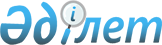 Об утверждении номенклатуры видов организаций образованияПриказ Министра образования и науки Республики Казахстан от 22 февраля 2013 года № 50. Зарегистрирован в Министерстве юстиции Республики Казахстан 26 марта 2013 года № 8390.
      В соответствии с пунктом 4 статьи 40 Закона Республики Казахстан от 27 июля 2007 года "Об образовании" ПРИКАЗЫВАЮ:
      Сноска. Преамбула в редакции приказа и.о. Министра образования и науки РК от 29.12.2016 № 726 (вводится в действие по истечении десяти календарных дней после дня его первого официального опубликования).


      1. Утвердить прилагаемую номенклатуру видов организаций образования. 
      2. Департаменту дошкольного и среднего образования (Жонтаева Ж.А.):
      1) обеспечить в установленном порядке государственную регистрацию настоящего приказа в Министерстве юстиции Республики Казахстан;
      2) после государственной регистрации опубликовать настоящий приказ в средствах массовой информации.
      3. Департаментам дошкольного и среднего (Жонтаева Ж.А.), технического и профессионального (Борибеков К.К.), высшего и послевузовского образования (Жакыпова Ф.Н.) и Комитету по охране прав детей (Шер Р.П.) довести настоящий приказ до сведения организаций образования.
      4. Контроль за исполнением данного приказа возложить на вице-министра образования и науки Абенова М.А.
      5. Настоящий приказ вводится в действие по истечении десяти календарных дней после дня его первого официального опубликования.       Номенклатура видов организаций образования
      Сноска. Номенклатура видов организаций образования в редакции приказа и.о. Министра образования и науки РК от 29.12.2016 № 726 (вводится в действие по истечении десяти календарных дней после дня его первого официального опубликования).
      Виды организаций образования по соответствующим типам:
      1. Дошкольные организации:
      1) ясли–сад;
      2) детский сад;
      3) семейный ясли–сад;
      4) санаторный ясли–сад;
      5) дошкольный мини–центр
      6) специальный ясли-сад;
      7) специальный детский сад.
      Сноска. Пункт 1 в редакции приказа и.о. Министра образования и науки РК от 17.06.2020 № 251 (вводится в действие по истечении десяти календарных дней после его первого официального опубликования); с изменением, внесенным приказом Министра образования и науки РК от 26.04.2021 № 182 (вводится в действие после дня его первого официального опубликования).


      2. Организации среднего образования (начального, основного среднего, общего среднего), в том числе специализированные и специальные организации образования:
      1) по уровням образования:
      начальная школа;
      основная средняя школа; 
      общеобразовательная школа;
      2) по профилю обучения:
      гимназия;
      лицей;
      профильная школа (старшая школа);
      3) по условиям организации обучения:
      малокомплектная школа;
      опорная школа (ресурсный центр);
      общеобразовательная школа при исправительном учреждении;
      вечерняя школа;
      организация образования для детей с девиантным поведением;
      организация образования для детей с особым режимом содержания;
      школа при больнице; 
      4) международные:
      международная школа;
      5) интернатные организации:
      школа-интернат;
      военная школа-интернат;
      интернат при общеобразовательной школе;
      интернат при опорной школе (ресурсный центр);
      школа-интернат для детей из многодетных и малообеспеченных семей;
      санаторная школа-интернат;
      6) комбинированные:
      комплекс "школа-ясли-сад";
      комплекс "школа-ясли-детский сад";
      "начальная школа - ясли-детский сад";
      школа–гимназия;
      школа–лицей;
      школа–центр дополнительного образования;
      школа–интернат–колледж;
      учебно–оздоровительный центр (комплекс);
      учебно–производственный комбинат (межшкольный, курсовой);
      учебно–воспитательный центр (комплекс);
      учебный центр;
      центр по выявлению и поддержке одаренных детей и талантливой молодежи;
      кабинет поддержки инклюзивного образования при организациях образования;
      логопедический пункт;
      женская школа-гимназия.
      7) специализированные организации образования:
      специализированная школа;
      специализированный лицей (специализированная школа-лицей);
      специализированная гимназия (специализированная школа-гимназия);
      специализированная школа-интернат;
      специализированная школа-лицей-интернат;
      специализированная школа-гимназия-интернат;
      специализированная музыкальная школа-интернат;
      специализированная спортивная школа-интернат (специализированная школа-интернат-колледж олимпийского резерва);
      специализированная хореографическая школа-интернат (специализированная хореографическая школа-интернат-училище);
      специализированная военная школа-интернат;
      лицей-интернат "Білім-инновация";
      специализированная школа-комплекс;
      специализированная школа-лицей информационных технологий;
      специализированный лицей информационных технологий.
      8) Специальные организации образования:
      специальная школа;
      специальная школа-детский сад;
      специальная школа-интернат;
      специальный комплекс "детский сад-школа-интернат";
      специальный комплекс "школа-интернат-колледж";
      психолого-медико-педагогическая консультация;
      реабилитационный центр;
      кабинет психолого-педагогической коррекции;
      центр (autism-центр) поддержки детей с аутизмом (расстройством аутистического спектра).
      Сноска. Пункт 2 - в редакции приказа Министра образования и науки РК от 26.04.2021 № 182 (вводится в действие после дня его первого официального опубликования).


      3. Организации технического и профессионального образования:
      1) колледж - школа-интернат;
      2) колледж - школа;
      3) колледж;
      4) училище;
      5) учебный центр профессиональной подготовки;
      6) колледж для детей с особыми образовательными потребностями;
      7) учебный центр профессиональной подготовки при исправительном учреждении;
      8) колледж при исправительном учреждении;
      9) военно-технический колледж;
      10) высший колледж.
      Сноска. Пункт 3 в редакции приказа и.о. Министра образования и науки РК от 17.06.2020 № 251 (вводится в действие по истечении десяти календарных дней после его первого официального опубликования).


      4. Организации послесреднего образования:
      1) колледж;
      2) высший колледж;
      3) училище.
      5. Исключен приказом и.о. Министра образования и науки РК от 10.10.2018 № 557 (вводится в действие по истечении десяти календарных дней после его официального опубликования).


      6. Организации высшего и (или) послевузовского образования:
      1) национальный исследовательский университет;
      2) национальная организация высшего и (или) послевузовского образования;
      3) исследовательский университет;
      4) университет;
      5) академия;
      6) институт;
      7) консерватория.
      Сноска. Пункт 6 в редакции приказа и.о. Министра образования и науки РК от 10.10.2018 № 557 (вводится в действие по истечении десяти календарных дней после его официального опубликования).

      7. Исключен приказом Министра образования и науки РК от 26.04.2021 № 182 (вводится в действие после дня его первого официального опубликования).

      8. Исключен приказом Министра образования и науки РК от 26.04.2021 № 182 (вводится в действие после дня его первого официального опубликования).


      9. Организации образования для детей-сирот и детей, оставшихся без попечения родителей:
      1) центр поддержки детей, с особыми образовательными потребностями;
      2) детская деревня семейного типа;
      3) центр поддержки детей, находящихся в трудной жизненной ситуации;
      4) дом юношества (центр социальной адаптации);
      5) центр адаптации несовершеннолетних.
      Сноска. Пункт 9 в редакции приказа и.о. Министра образования и науки РК от 17.06.2020 № 251 (вводится в действие по истечении десяти календарных дней после его первого официального опубликования).


      10. Организации дополнительного образования для детей:
      1) дошкольный развивающий комплекс (центр, академия);
      2) дворец школьников (дома, центры, комплексы, центры детско-юношеского творчества);
      3) станция юных натуралистов (детские экологические центры, биологические центры, экобиоцентры);
      4) станция юных техников (центры, школы технического творчества детей и юношества);
      5) станция юных туристов (центры детско-юношеского туризма);
      6) детский дворовый клуб, детский военно-патриотический клуб (клубные досуговые организации);
      7) детские школы искусств (детские музыкальные школы, детские художественные школы, детские школы искусств, школы художественно-эстетической направленности);
      8) детский оздоровительный лагерь (центры, комплексы, загородные оздоровительные лагеря и лагеря дневного пребывания, палаточные, юрточные);
      9) детско-юношеская спортивная школа;
      10) специализированная детско-юношеская школа олимпийского резерва;
      11) организации по направлениям деятельности и интересам детей;
      12) учебно-методические и научно-методические центры дополнительного образования для детей.
      11. Организации дополнительного образования для взрослых:
      1) институт дополнительного образования;
      2) методический центр (кабинет);
      3) учебный центр (региональный, межрегиональный, отраслевой) дополнительного образования;
      4) структурное подразделение дополнительного образования юридического лица, осуществляющего образовательную деятельность.
					© 2012. РГП на ПХВ «Институт законодательства и правовой информации Республики Казахстан» Министерства юстиции Республики Казахстан
				
Министр
Б. ЖумагуловУтверждено
приказом Министра образования и науки
Республики Казахстан
от 22 февраля 2013 года № 50